Usporiada VIII. ročník charitatívneho behu„BEH   PRE   LABKY“Košice, sobota 18. mája 2024Miesto:          Košice- časť Kavečany, chata HrešnáRočník:         VIII.Štart:            11:00Dĺžka trate:   5 kmPovrch:         lesná cestaKategórie:    Ž:  žena – 5 km                      M: muž –  5 km                      D: dieťa – 5 km                    PŽ:  pes+žena – 5 km                    PM: pes+muž –  5 km                    PD: pes+dieťa – 5 kmRegistrácia: Cez priložený registračný formulár najneskôr do 16.5.2024V deň bežeckých pretekov 18.5.2024 od 9:00 do 10:30Štartovné:   10 Eur zaplatením vopred na účet www.pretekaj.skŠtartovné na mieste v deň preteku: 15 EURUsporiadateľ: Únia vzájomnej pomoci ľudí a psov UVP , www.uvplp.sk, informácie: Anna Dzunová Petríková,M:0948 922745, email: liliebihanz@gmail.comVýsledky: Budú k dispozícii do 24 hodín po skončení preteku na www.beh.sk , www.pretekaj.sk a na FB.Hlavný rozhodca: Peter Buc M: 0905 299189, email:peter.buc59@gmail.comCeny: 1.-3.miesto vo všetkých kategóriách odmenené   medailou, diplomom a vecnými cenami.Občerstvenie:  Z ponuky chaty HrešnáPopis trate: 5 kilometrový lesný okruh v okolí chaty Hrešná.Upozornenie: Účastníci sú povinní riadiť sa pokynmi usporiadateľov. Usporiadatelia si vyhradzujú právo zmeny(časový rozpis) a nezodpovedajú za škody súťažiacich počas podujatia. Akákoľvek úprava a zásah do štartového čísla pred a počas pretekov je zakázaná. Pretekár, ktorý poruší toto pravidlo, môže byť diskvalifikovaný. Pretekár, ktorý si bude skracovať trať, bude diskvalifikovaný. Každý štartujúci sa zúčastňuje pretekov na vlastnú zodpovednosť, v prípade maloletých na zodpovednosť rodiča, resp. svojho zákonného zástupcu.Informácie:https://www.facebook.com/events/175086597279941/Preteku sa môžu zúčastniť aj bežci so svojimi štvornohými miláčikmi. Podmienkou je pes na vodítku. Výťažok z preteku pôjde v plnej výške na pomoc zvieratám v núdzi. Taktiež počas celého podujatia môžete dobrovoľne podporiť zvieratá v núdzi kúpou tematických predmetov.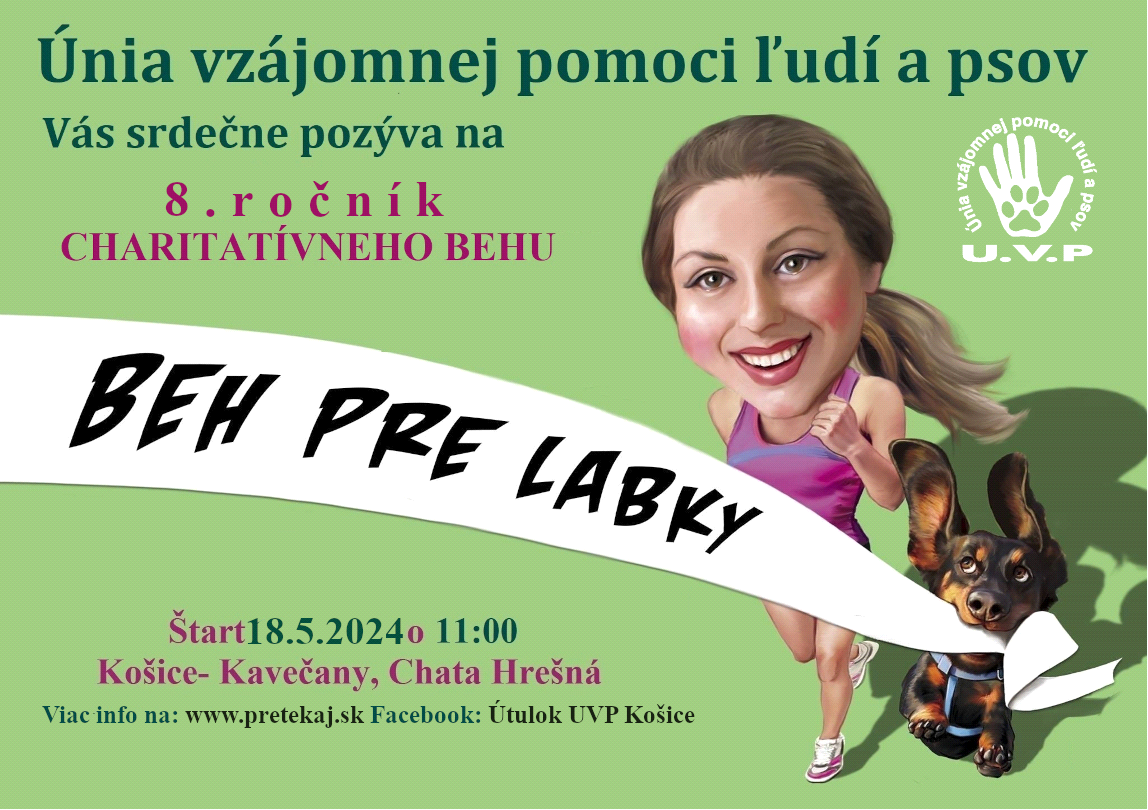 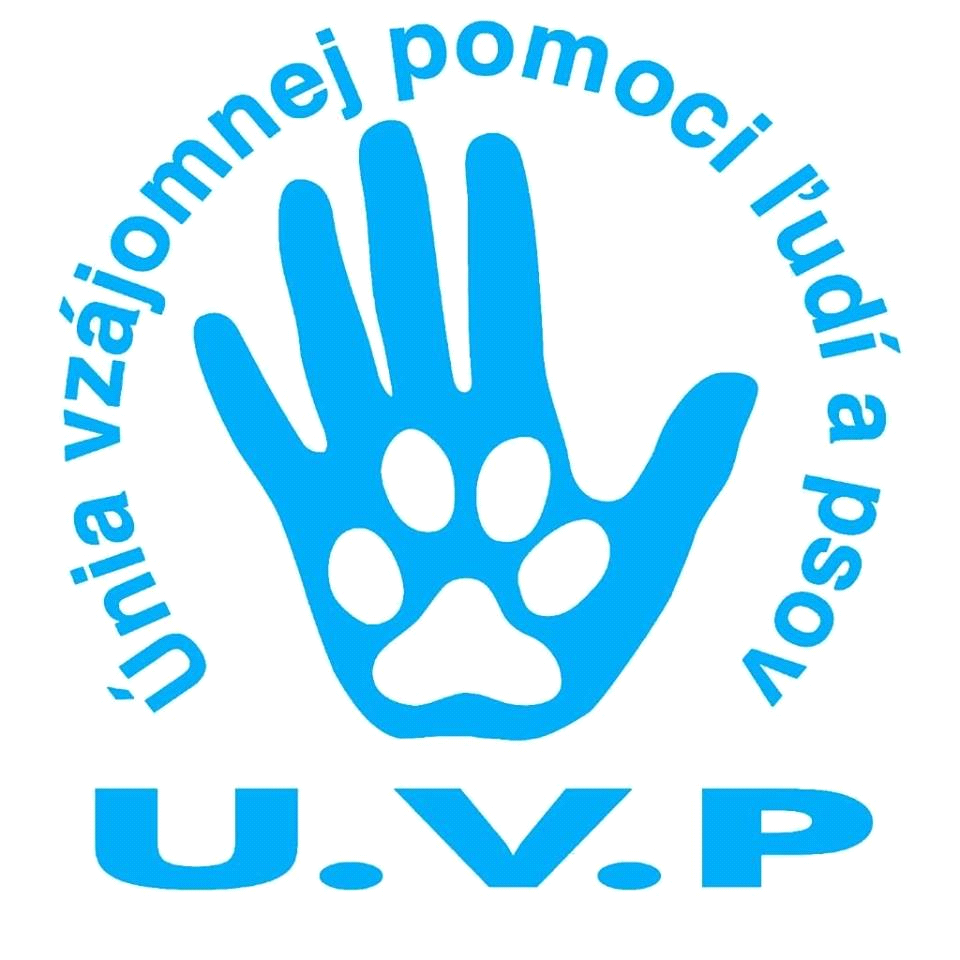 